ПОСТАНОВЛЕНИЕ От «06» «02» 2015 г №104а. Мамхег«О внесении дополнении в Положения о  комиссии по  поддержке  субъектов малого  и  среднего предпринимательства на  территории  Мамхегского  сельского  поселения»В соответствии с Федеральным законом от 24.07.2007 N 209-ФЗ "О развитии малого и среднего предпринимательства в Российской Федерации", Устава Муниципального образования «Махегское сельское поселение», и оказания финансовой поддержки субъектам малого и среднего предпринимательства на территории Мамхегского   сельского  поселенияПОСТАНОВЛЯЮ:         1. Внести в Положение о комиссии по поддержке малого и среднего предпринимательства на территории муниципального образования «Мамхегское сельское поселение» следующие дополнения:           В подпункт 3 Пункта 3 дополнить предложением  следующего содержания:«Информация о принятом решении комиссии в течение пяти дней со дня его принятия доводится до каждого субъекта малого и среднего предпринимательства, в отношении которого принято решение».        В подпункт 4 Пункта 3 дополнить предложением  следующего содержания: «В течение 10 рабочих дней со дня принятия решения о необходимости возврата выделенных бюджетных средств получателям субсидий направляется соответствующее письменное уведомление».           3. Разместить настоящее постановление на официальном сайте Муниципального образования «Мамхегское сельское поселение» в сети Интернет по адресу: www.mamheg.ru и обнародовать районной газете «Заря».           4.  Контроль за исполнением настоящего постановления возлагаю на себяИ.о. главы администрации МО«Мамхегское сельское поселение»                                                             А.Ю. Хамерзоков 								РЕСПУБЛИКА АДЫГЕЯАдминистрациямуниципального образования«Мамхегское сельское поселение»385440, а. Мамхег,,ул. Советская,54а.88-777-3-9-28-04АДЫГЭ РЕСПУБЛИКМуниципальнэ образованиеу«Мамхыгъэ чъыпIэ кой»иадминистрацие385440, къ. Мамхэгъ,ур. Советскэм, 54а.88-777-3-9-28-04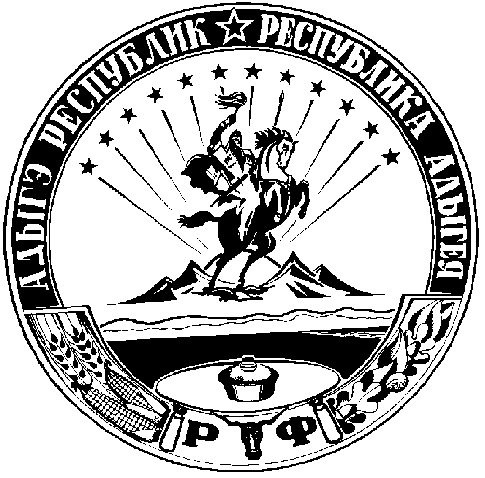 